Обособленное структурное подразделение муниципальногобюджетного дошкольного образовательного учреждениядетского сада №7 «Жемчужинка» - детский сад «Росинка»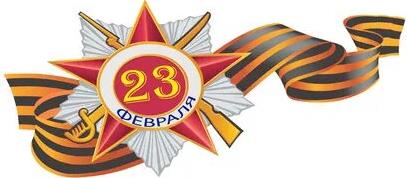 	                Сценарий развлеченияв младшей группе «Звёздочка»«Про то, как Баба Яга внука в армию провожала»Подготовил воспитатель: Рудова Е.Н.х.Объединённый Цель: Создание атмосферы веселья, доброжелательности, дружеского состязания, радостных эмоций и удовольствия от общения с папами.Задачи:Образовательные:• пропагандировать здоровый образ жизни;• развивать выдержку, выносливость, воображение, кругозор детей;• закреплять вокальные и речевые навыки, умение эмоционально петь и читать стихи, посвящённые папам, армии и защитникам Отечества;• совершенствовать двигательные навыки и умения, развивать физические качества, выразительность движений под музыку;• формировать основы праздничной культуры.Оздоровительные:• укреплять здоровье детей, их всестороннее физическое развитие;• совершенствовать функции организма, повышение активности и работоспособности детей;• способствовать психологическому сближению детей и родителей, развитию положительных эмоций, чувства взаимопомощи;• создавать условия для бодрого и жизнерадостного настроения детей и родителей через их совместную танцевальную и игровую деятельность.Воспитательные:• воспитывать чувства уважения к Российской армии, её защитникам;• воспитывать желание у мальчиков служить в армии;• воспитывать соревновательные качества, чувство взаимовыручки, поддержки;• формировать у детей и родителей стремление к систематическим совместным занятиям физкультурой, потребность в здоровом образе жизни;• укреплять гармоничные взаимоотношения взрослых и детей;• способствовать повышению авторитета родителей, укреплению эмоционального контакта между папами и детьми.Ход праздника:Ведущий:
Ребята, сегодня мы будем отмечать праздник нашей армии — День защитника отечества. Ведь сегодня день особый для мальчишек и мужчин —
День защитника Отечества
Знает каждый гражданин!Ведущий:
Здравствуй, праздник.
Здравствуй, праздник,
Праздник мальчиков и пап.
Всех военных поздравляет
Наш веселый детский сад.В зал входит печальная Баба Яга.Ведущий: Ребята, посмотрите кто к нам в гости пришёл?Баба – Яга : Ой, какие хорошенькие, да пригоженькие! Хм, а чего это вы тут все собрались?Ведущий: А мы собрались, чтобы поздравить наших пап, и мальчиков будущих солдат, ведь когда они вырастут тоже пойдут в армию защищать нашу Родину.Ведущий: Ты послушай какие стихи и песни приготовили наши ребята.Песня « Бравые солдаты», СТИХИБаба – Яга : И я в армию хочу! Возьмите меня!Ведущий: Да что ты, Баба Яга! Во-первых, ты не мальчик. Во-вторых, посмотри-ка ты на себя: горбатая, старая! Кому ты в армии такая нужна? Для того, чтобы тебя взяли служить в армию, нужно заниматься спортом, делать зарядку, держать спину прямо как наши ребята.Баба - Яга : Я хочу тоже делать зарядку, быть сильной. Научите меня!Ведущий: Ну, что, ребята, поможем Бабе Яге стать сильной и красивой? Оставайся, Баба Яга, у нас на празднике, и делай как мы.Зарядка « Самолёты летят»Ведущий: Зарядку ты Баба – Яга научилась делать.Но почему ты грустная? Тебе не понравилась наша зарядка? Песня, стихи. Хорошо. Мы сейчас с ребятами тебе танец покажем. Танец « Моряков»Баба Яга:
Со мной такая беда приключилась внук мой Леший, в армию должен идти. А он у меня такой не путевый. Как он служить будет. Ой, горе горькое.Ведущий:
А где же он у вас.Баба Яга:
Давайте его, позовем, он имя свое услышит и вмиг явится.Дети:
ЛешийВходит ЛешийЛеший:
Вот я, здравствуй бабулечка Ягулечка. Здравствуйте ребята.Баба Яга:
Вот он мой внучек. Я ведь готовила его к армии, книжки читала, картинки показывала. Леша, устроим тебе экзамен, смотри внимательно и думай. Готов.Леший:
Готов бабушка.Баба яга показывает иллюстрации боевой техники. Леший отвечает невпопад, дети его поправляют.Ведущий:
Да, ну и знания у твоего внука, да и вид у него не спортивный. В армию берут здоровых, сильных ребят, которые дружат с физкультурой.Баба Яга:
Ой, тяжело придется моему Лешеньке на военной службе.Ведущий:
Но ведь не даром говорится, что тяжело в ученье легко в бою. Сейчас мы из вашего внука сделаем настоящего солдата.
Чтобы сильными расти. Чтобы в армию пойти.
Объясняю по порядку: Начинаем день с зарядки.Дети вмести, с Лешим выполняют зарядкуЛеший:
Вот это да! Намял бока!
Работа эта нелегка.Ведущий:
Чтоб здоровьем завидным отличаться,
Надо больше тренироваться.
А сейчас проведем мы наглядный урок:
Кто из вас самый меткий стрелок.Эстафета «Самый меткий»
Попадание мяча в корзину.Ведущий:
Боец всегда выручает в беде друга, чтобы научиться чувствовать плечо друга у нас есть специальное упражнение.Эстафета «Бег в паре на двух ногах»
Партнерам связывают по одной ноге (у 1-го – правую, у 2-го – левую)Баба Яга:
Старайся Лешенька, старайся. Видишь, какие ребята ловкие да быстрые.Леший:
Смотри бабушка, какой я силы накопил.Баба Яга:
Трогает мышцы. Да сразу мускулы появились. Вот что значит тренировка.Леший:
Да я… Да я… Я, наверное, бабуля теперь тебя сильнее.
Давай силой мериться вот, и проверим кто сильнее.Игра «Перетягивание каната»Леший:
И ты бабушка сильная. И я сильным тоже стал.Баба Яга:
Молодец, молодец.Леший:
Вам ребята, благодарен за науку, за игру, быть выносливым и ловким не мешает не кому.Баба Яга:
Иди, мой родной. Будь достойным солдатом. А я писем от тебя ждать буду.Леший:
Я тебе, бабушка часто писать буду, еще и фотографию пришлю.Ведущий:
Вот настал момент прощанья.
Говорим вам: «До свиданья.
До счастливых новых встреч»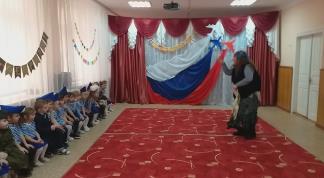 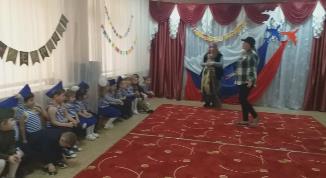 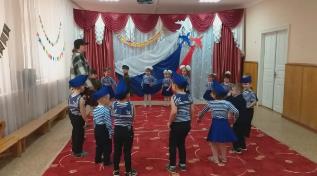 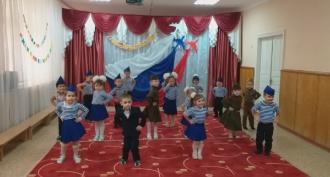 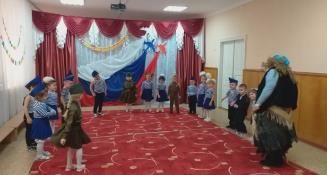 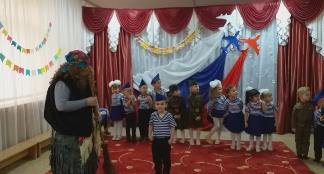 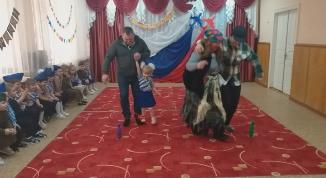 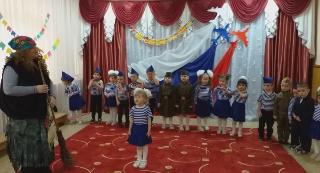 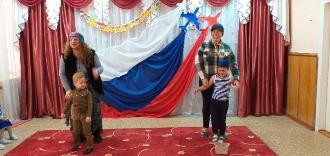 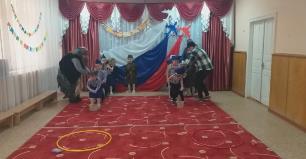 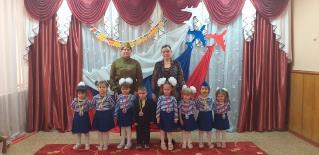 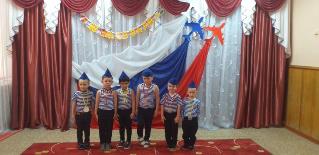 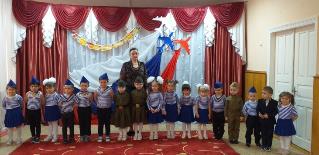 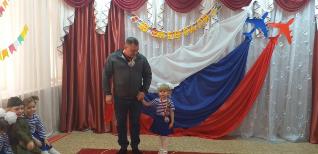 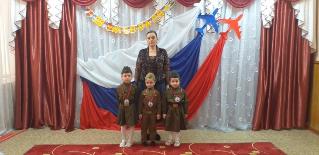 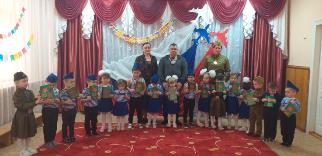 